          Tu  -  TERZA UNIVERSITÀ -  2023/24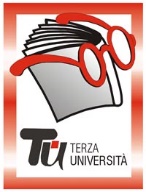                                                                Provincia - TERZA FASECARVICOReferente:: Atene Sangalli, cell. 348.8429109 - Iscrizioni e informazioni: Biblioteca di Villa d’Adda, tel. 035.797448 e di Sotto il Monte, tel. 035.790760; trenta minuti prima dell’inizio del corsoCalendario  Modulo  n°142UN’OPERA D’ARTE AL GIORNODocenteElisabetta Cassanelli (Associazione culturale Guide turistiche Città di Bergamo)GiornoGiovedìOrario15.00-17.15PeriodoDal 14 marzo al 9 maggio 2024 (7 incontri - € 25,00)SedeSala Consiliare, via Santa Maria 13, CarvicoArgomentoSTORIA DELL’ARTEPresentazioneUn corso per conoscere il patrimonio architettonico, scultoreo e pittorico di Bergamo e della sua provincia (Cappella Sguardi a Trescore, Chiesa dell'Incoronata a Martinengo, Cappella Colleoni e Santa Maria Maggiore a Bergamo, le chiese romaniche degli Almenno...). In ogni lezione si visiterà virtualmente un edificio diverso, andando a scoprire la sua storia e i suoi tesori, osservandolo sia nell’insieme sia nei particolari che a volte sfuggono al visitatore. Sarà un’occasione per conoscere i vari periodi artistici e mettere a confronto l’edificio analizzato con altre realtà italiane ed europee. Uno degli incontri sarà dedicato ad una visita a BergamoTutor114.03.2024La cappella Suardi a Trescore221.03.2024Martinengo e la chiesa dell'Incoronata304.04.2024Le chiese romaniche degli Almenno411.04.2024Il santuario di S. Patrizio di Colzate518.04.2024Chiesa di Santa Maria e le altre chiese di Nembro602.05.2024Bartolomeo Colleoni e il suo castello709.05.2024Visita a Santa Maria Maggiore di Bergamo